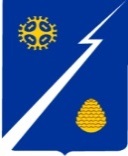 Ханты-Мансийский автономный округ-Югра(Тюменская область)Нижневартовский районГородское поселение ИзлучинскСОВЕТ ДЕПУТАТОВРЕШЕНИЕпгт. ИзлучинскВ соответствии с Федеральным законом от 27.12.2019 № 473-ФЗ                   «О внесении изменений в Жилищный кодекс Российской Федерации                         и Федеральный закон «О Фонде содействия реформированию жилищно-коммунального хозяйства» в части переселения граждан из аварийного жилищного фонда»,Совет поселения РЕШИЛ:1. Внести изменение в приложение к решению Совета депутатов городского поселения Излучинск от 26.02.2009 № 39 «Об утверждении Положения о порядке управления и содержания муниципального жилищного фонда в городском поселении Излучинск», изложив подпункт 17 пункта 5 раздела 2 в новой редакции:«17) признает в установленном порядке жилые помещения муниципального и частного жилищного фонда непригодными для проживания, многоквартирных домов, за исключением многоквартирных домов, все жилые помещения в которых находятся в собственности Российской Федерации или субъекта Российской Федерации, аварийными и подлежащими сносу или реконструкции;».2. Настоящее решение подлежит опубликованию (обнародованию)        на официальном сайте органов местного самоуправления городского поселения Излучинск. 3. Настоящее решение вступает в силу после его официального опубликования (обнародования).4. Контроль за выполнением решения возложить на постоянную                  комиссию по нормотворческой деятельности и вопросам местного значения Совета депутатов городского поселения Излучинск (С.В. Пиндюрин). от 02.04.2020№ 118О внесении изменений в решение     Совета депутатов городского поселения Излучинск от 26.02.2009                № 39 «Об утверждении Положения о порядке управления и содержания муниципального жилищного фонда                  в городском поселении Излучинск» Глава поселенияИ.В. Заводская